«Речевое развитие ребенка 5-6 лет»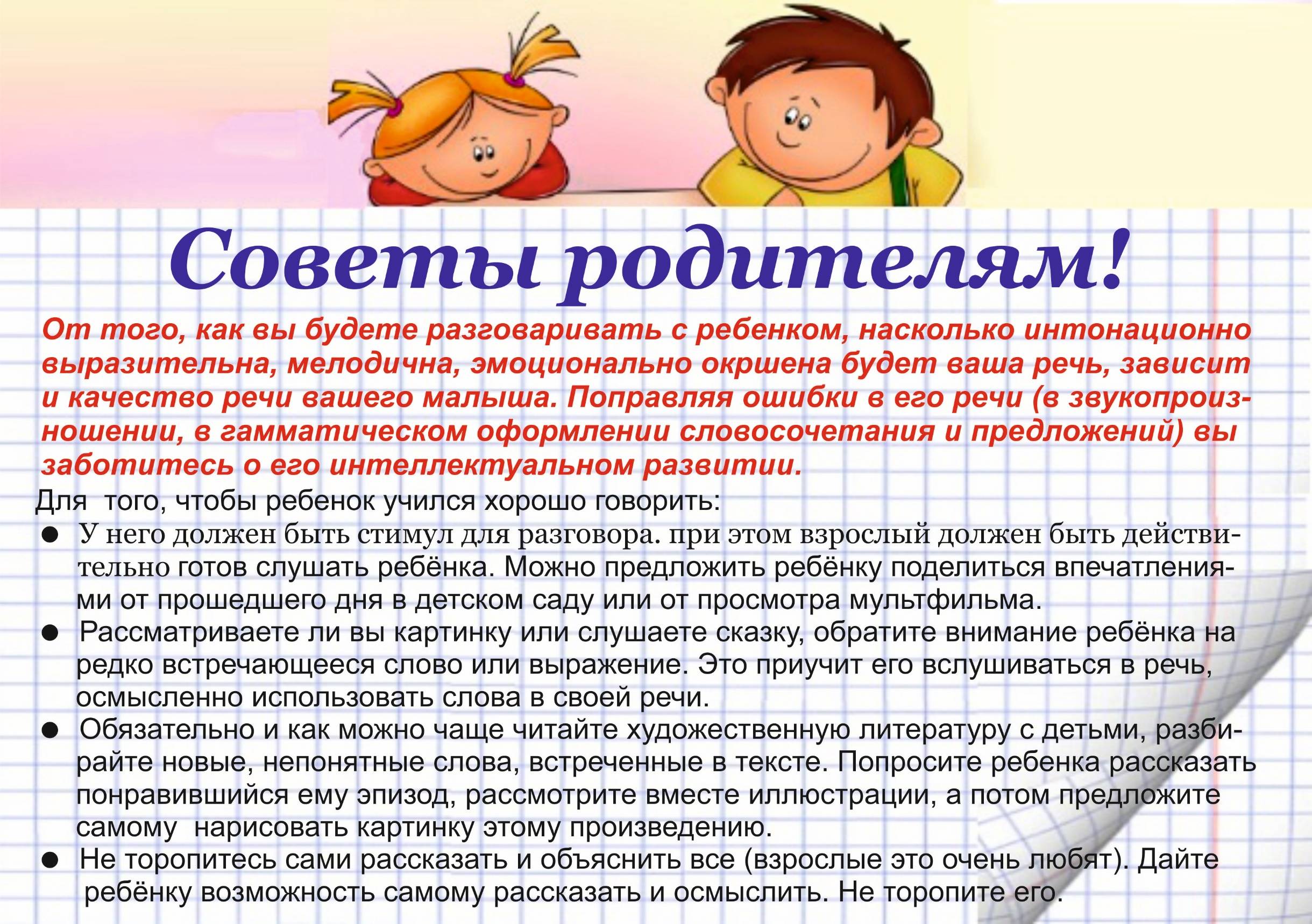 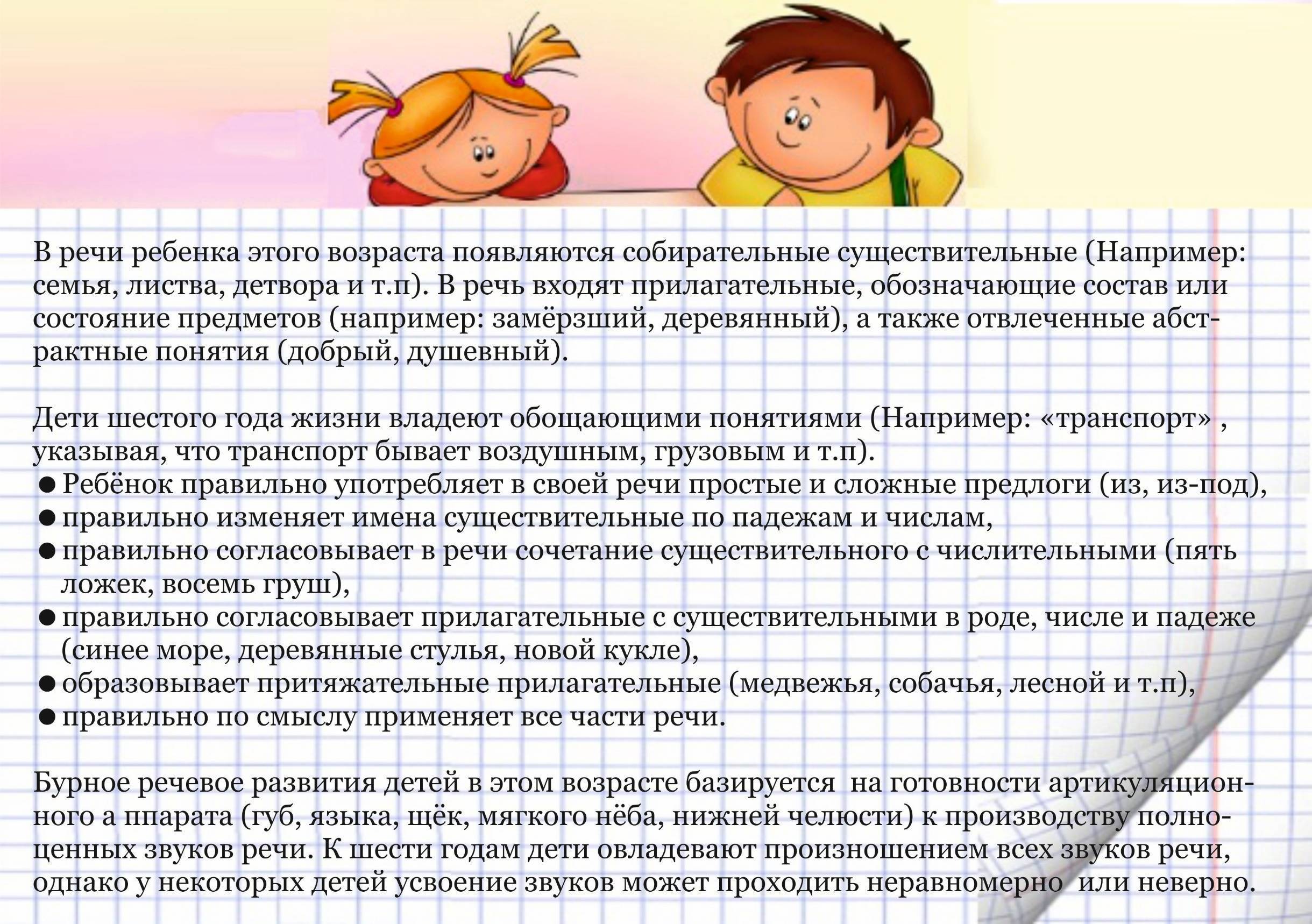 